Билет № 10Вопрос 1. Координатная прямая. Положительные и отрицательные числа. Противоположные числаКоординатная прямая — это прямая с указанными на ней началом отсчёта O (0) , направлением и единичным отрезком. Точка O (0) — начало отсчёта. Справа от неё отмечают положительные числа, а слева — отрицательные числа. Стрелочка указывает положительное направление отсчёта на координатной прямой.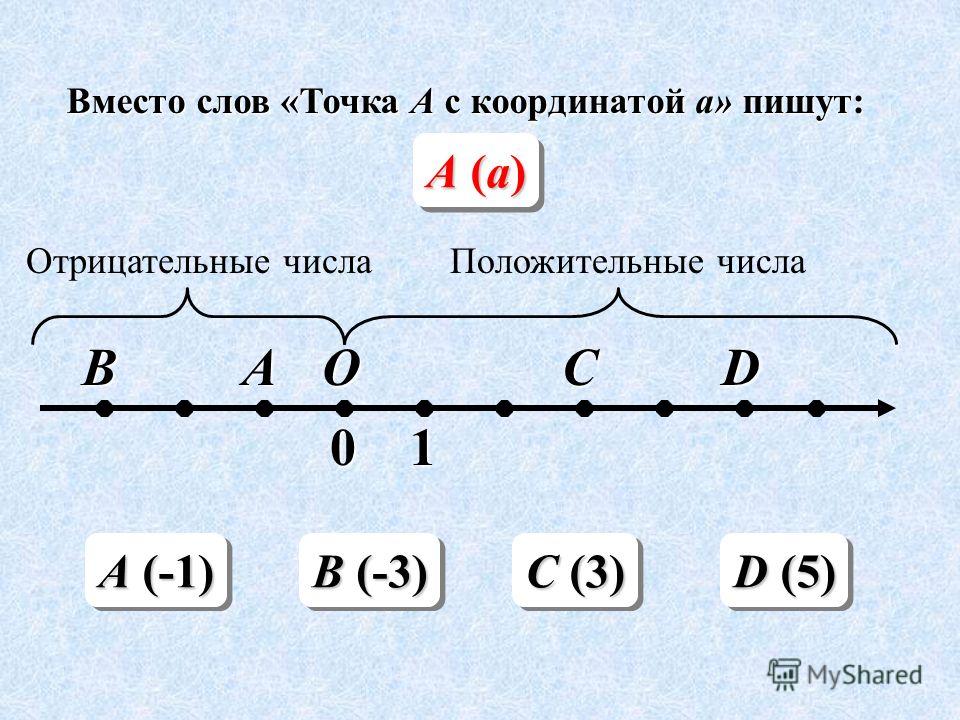 Два числа, отличающиеся друг от друга только знаками, называют противоположными числами.    
Для каждого числа есть только одно противоположное ему число.  

                      7 ⇔ –7;         12 ⇔ –12;           10 ⇔ –10 .  

Число   0   противоположно самому себе.       0 ⇔ 0 . Вопрос 2. Умножение десятичных дробейУмножение двух десятичных дробей выполняется так:  1)   числа перемножаются без учета запятых.  
2)   запятая в произведении ставится так, чтобы отделить справа столько же знаков, сколько отделено в обоих множителях вместе взятых.Например: 1,1 • 0,2   =   0,22 ;                 1,1 • 1,1   =   1,21 ;           2,2 • 0,1   =   0,22 .  

Примеры умножения десятичных дробей в столбик:  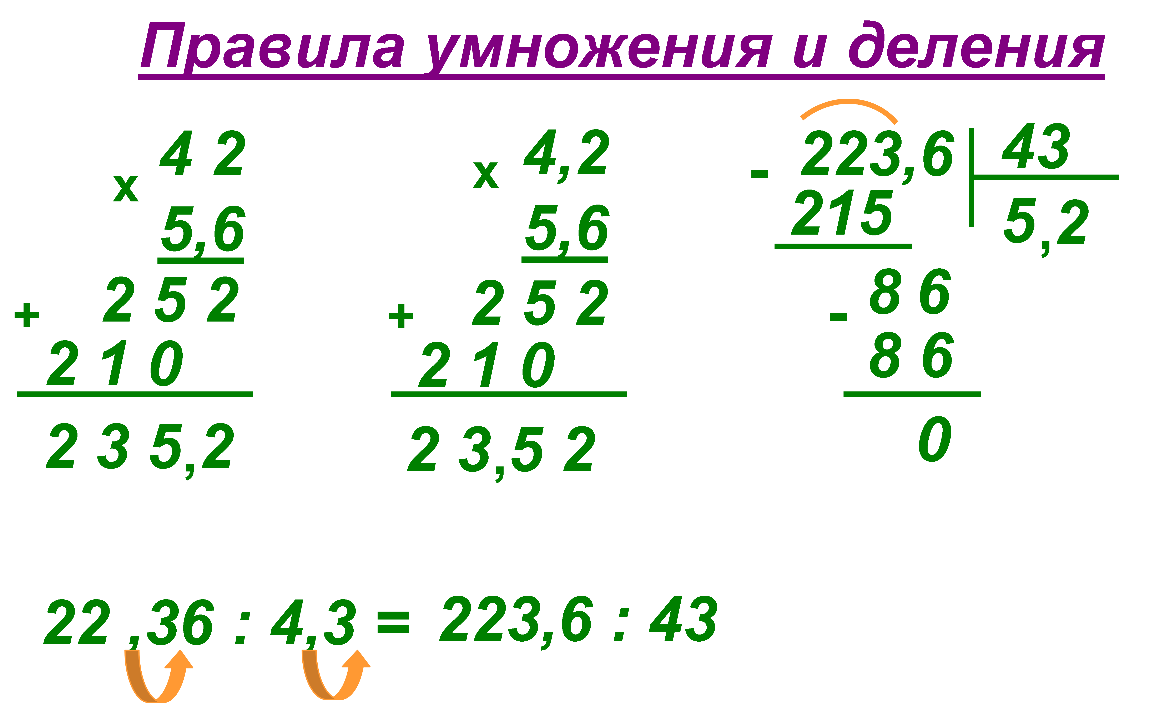 